Senate Body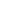 CALL MEETING TO ORDERMeeting was called to order at 4:00pm.PLEDGE OF ALLEGIANCEThe Senate may present the Pledge of Allegiance. Any present members may host and participate in the Pledge of Allegiance. If no members are willing to host the Pledge, this item on the agenda may be skipped. No present members may be called out or reprimanded for not participating in the Pledge of Allegiance.The pledge was led by Director Urias.ASCERTAINMENT OF QUORUM A majority quorum must be established to hold a bona fide meeting Members present: Vice President Abad, Senator Makrai, and Senator Moore. 3/3 members present, quorum is established and a bonafide meeting was held.PUBLIC COMMENTThis segment of the meeting is reserved for persons desiring to address the Senate on any matter of concern that is not stated on the agenda. A time limit of three (3) minutes per speaker and fifteen (15) minutes per topic shall be observed. The law does not permit any action to be taken, nor extended discussion of any items not on the agenda. The Senate may briefly respond to statements made or questions posed, however, for further information, please contact the BCSGA Vice President for the item of discussion to be placed on a future agenda. (Brown Act §54954.3)None.receipt of correspondence to the senate The Senate will receive communications addressed to the Senate and refer each to the appropriate committee. The Senate may make changes to committee assignments.Resignation of Jocelyn LandonResignation letter received from Manager Landon. Activities Manager position is now open.REPORTS OF THE ASSOCIATIONThe chair shall recognize any officer of the association, including the BCSGA Advisor, to offer a report on official activities since the previous meeting and make any summary announcements deemed necessary for no longer than three minutes, save the advisor, who has infinite time. Vice President Summer time sheets were not completed on time. Fall semester needs to be completed on time. Will be attending Summer Bash tomorrow 7/28/22. The Disability Pride event was fun and educational.SenatorsNone.ParliamentarianNone.Gearing up for fall semester. SGA Retreat upcoming, need signatures by tomorrow 7/28/22 for travel paperwork. Please remember part of your roles as SGA members is attending and supporting events. Will need support for the Welcome Week Tent event.REPORTS FROM EXECUTIVE OFFICERSThe Chair shall recognize the Executive Officers and Departments to report for no longer than three minutes on the activities since the previous meeting.Office of the PresidentAbsent.Department of Student OrganizationsAbsent.Department of Student ActivitiesReviewed Welcome Week activities, list will be posted next week.Department of Legislative AffairsJoined Consent Club, talked to Advisor about doing presentations. Also got an email from Region 5 Director about the 3rd annual 2022 Professional Development and Leadership event that will be held September 30th-October 1st at the Westin in San Francisco. Meeting with the Community Manager at Chase Bank to bring on campus September 13th to do in person workshops, they will also be present at the Student Involvement Festival. Requesting help with this from Directors Vasquez and Urias.Department of FinanceHave our first meeting on August 1st. Reviewed prior appeal applications and found about 10-11 students. Department of Public RelationsPlease follow all social media applications and remember to subscribe to the youtube channel. Also get others, especially new students, to follow. Working on SGA biographies, please get yours in this week if you have not already done so. Elections CommissionNone.Department of SecretaryCaught up on the minutes from absence. Working on binders that will give future SGA members a guidebook for new positions. Members are encouraged to add to their binders. KCCD Student TrusteeAbsent.NEW BUSINESSItems listed have not already been discussed and thus are considered for Senate consideration.DISCUSSION: NEW STUDENT CONVOCATION AND SUPPLIESFinal meeting is next Wednesday the 3rd. Expecting 500-800 students. Will be having SGA members set up. Most important job is to hype everyone up. Professional staff will take care of details.DISCUSSION: STUDENT INVOLVEMENT FESTIVAL, SUPPLIES AND ROLESReally need people to show up from 10am-2pm. There will be SGA and OSL tables. If you are a part of a student organization encourage them to come out for the festival. Reach out to local vendors who may be interested.DISCUSSIONNEW FALL SEMESTER TIME-SHEETAgain summer timesheets were not completed on time. Vice President Abad has created a document on Band for members to complete. Needs to be completed ASAP. Deadline is Wednesday and this is part of the bylaws.DISCUSSION: WELCOME WEEKWelcome Week will be really busy and will be an “all hands on deck” situation. There will be back to back activities that will need support.Question about DEI-AR status. Was tasked to Activities and is now a part of their department. UNFINISHED BUSINESS
Items listed have already been discussed and thus are considered for Senate consideration.DISCUSSION: HOMECOMINGPlease start thinking about themes- need to finalize by the next Activities meeting on the 12th of August. Director Kumar expressed interest in helping in any way possible. Director Vasquez offered to post on social media as a poll for students to pick the theme. There was discussion about the safety of this and the best way to go about creating a poll and using the data obtained. Decided to create a limited social media poll as well as a flyer with QR code to give to students in person. ANNOUNCEMENTSThe Chair shall recognize in turn BCSGA Officers requesting the floor for a period not to exceed one minute. Event tomorrow, 7/28/22, in Delano- Summer Bash. Leaving from BC at 10:30am there is still space in the van if anyone is interested. ADJOURNMENTMeeting was adjourned at 5:01pm.Wednesday, July 27, 20224:00-6:00pmBCSGA Boardroom, Campus CenterMeeting Zoomlink: https://cccconfer.zoom.us/j/96504179517?pwd=NFMrVmVIU2V6eHdrWExtamJHYldzdz09 Meeting Zoomlink: https://cccconfer.zoom.us/j/96504179517?pwd=NFMrVmVIU2V6eHdrWExtamJHYldzdz09 Meeting Zoomlink: https://cccconfer.zoom.us/j/96504179517?pwd=NFMrVmVIU2V6eHdrWExtamJHYldzdz09 